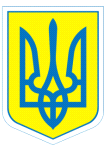 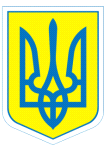 НАКАЗПро зміну наказу від 02.01.2020 № 02«Про створення постійно діючої комісії для здійсненнясписання та оприбуткування майна»У зв’язку з  призначенням головою профспілкового комітету  комунального закладу «Харківська спеціальна школа № 2» Харківської обласної ради ПАВЛЕНКО Тетяну Анатоліївну, вчителя початкових класів цього закладуНАКАЗУЮ: 	 1.Змінити в п.1 члена комісії Єфременка І.Б. на Павленко Т.А. голову профспілкового комітету цього закладу.	2.Головному бухгалтеру Путєвській В.В. внести зміни до актів списання та оприбуткування  майна закладу освіти.3. Контроль за виконанням наказу залишаю за собою.В.о.директора                                          Тетяна ДАНИЛЬЧЕНКОЗ наказом ознайомлена                            Валентина Путєвська03.02.2020Харків                     № 21